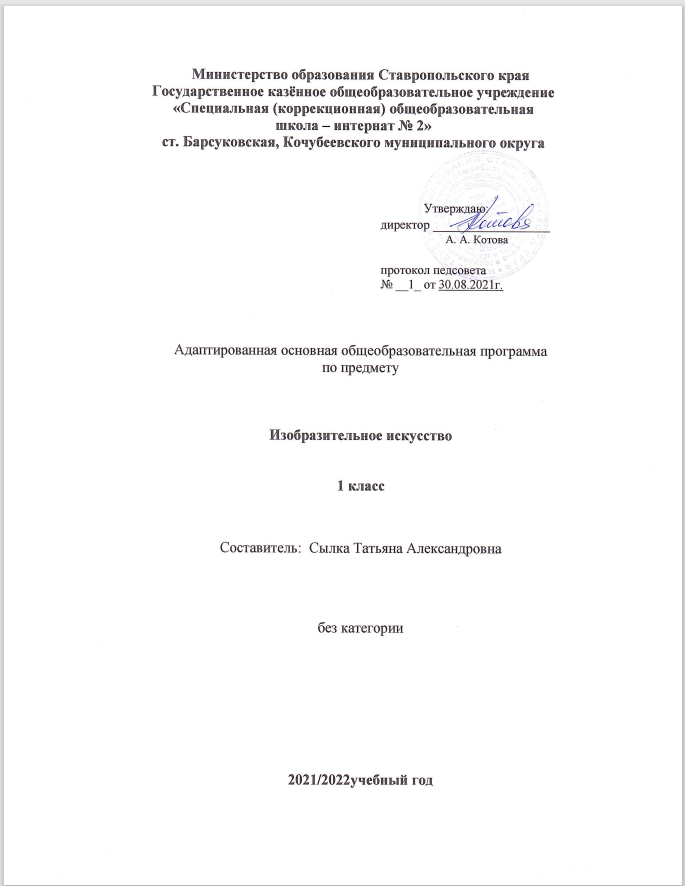 Пояснительная записка.Рабочая программа по предмету изоГКОУ «Специальная (коррекционная) общеобразовательная школа-интернат № 2», реализующая адаптированную основную общеобразовательную программу (вариант I) обучающихся с умственной отсталостью (интеллектуальными нарушениями) сформирована в соответствии с требованиями следующих нормативно - правовых документов: Требования Закона Российской Федерации от 29 декабря 2012 г.  № 273 «Об образовании в Российской Федерации».Психолого-педагогическая характеристика обучающихся с умственной отсталостью.   Общим признаком у всех обучающихся с умственной отсталостью выступает недоразвитие психики с явным преобладанием интеллектуальной недостаточности, которое приводит к затруднениям в усвоении содержания школьного образования и социальной адаптации.   В соответствии с международной классификацией умственной отсталости (МКБ-10) выделяют четыре степени умственной отсталости: легкую, умеренную, тяжелую, глубокую. В данном классе обучаются дети с легкой умственной отсталостью.   В структуре психики такого ребенка в первую очередь отмечается недоразвитие познавательных интересов и снижение познавательной активности, что обусловлено замедленностью темпа психических процессов, их слабой подвижностью и переключаемостью. При умственной отсталости страдают не только высшие психические функции, но и эмоции, воля, поведение, в некоторых случаях физическое развитие, хотя наиболее нарушенным является процесс мышления, и прежде всего, способность к отвлечению и обобщению. Вследствие чего знания детей с умственной отсталостью об окружающем мире являются неполными, а их жизненный опыт крайне беден. В свою очередь, это оказывает негативное влияние на овладение чтением, письмом и счетом в процессе школьного обучения.  Неточность и слабость дифференцировки зрительных, слуховых, кинестетических, тактильных, обонятельных и вкусовых ощущений приводят к затруднению адекватности ориентировки детей с умственной отсталостью в окружающей среде. В процессе освоения отдельных учебных предметов это проявляется в замедленном темпе узнавания и понимания учебного материала, в частности смешении графически сходных букв, цифр, отдельных звуков или слов. У таких обучающихся не развит процесс мышления, основу которого составляют такие операции, как анализ, синтез, сравнение, обобщение, абстракция, конкретизация. Названные логические операции у этой категории детей обладают целым рядом своеобразных черт, проявляющихся в трудностях установления отношений между частями предмета, выделении его существенных признаков и дифференциации их от несущественных, нахождении и сравнении предметов по признакам сходства и отличия и т. д.  У этой категории обучающихся из всех видов мышления (наглядно-действенное, наглядно-образное и словесно-логическое) в большей степени нарушено логическое мышление, что выражается в слабости обобщения, трудностях понимания смысла явления или факта. Особые сложности возникают у обучающихся при понимании переносного смысла отдельных фраз или целых текстов. В целом мышление ребенка с умственной отсталостью характеризуется конкретностью, не критичностью, ригидностью (плохой переключаемостью с одного вида деятельности на другой). Обучающимся с легкой умственной отсталостью присуща сниженная активность мыслительных процессов и слабая регулирующая роль мышления: как правило, они начинают выполнять работу, не дослушав инструкции, не поняв цели задания, не имея внутреннего плана действия. Использование специальных методов и приемов, применяющихся в процессе коррекционно-развивающего обучения, позволяет оказывать влияние на развитие различных форм мышления, обучающихся с умственной отсталостью, в том числе и словесно-логического.   Особенности восприятия и осмысления детьми учебного материала неразрывно связаны с особенностями их памяти. Запоминание, сохранение и воспроизведение полученной информации обучающимися с умственной отсталостью также обладает целым рядом специфических особенностей: они лучше запоминают внешние, иногда случайные, зрительно воспринимаемые признаки, при этом, труднее осознаются и запоминаются внутренние логические связи и формируется произвольное запоминание, которое требует многократных повторений. Более сформирована может быть механическая память. Недостатки памяти обучающихся с умственной отсталостью проявляются не столько в трудностях получения и сохранения информации, сколько ее воспроизведения: вследствие трудностей установления логических отношений полученная информация может воспроизводиться бессистемно, с большим количеством искажений; при этом наибольшие трудности вызывает воспроизведение словесного материала.     Однако использование различных дополнительных средств и приемов в процессе коррекционно-развивающего обучения (иллюстративной, символической наглядности, различных вариантов планов, вопросов педагога и т. д.) может оказать значительное влияние на повышение качества воспроизведения словесного материала.   Так же у обучающихся отмечаются недостатки в развитии речевой деятельности, что, в свою очередь, проявляется в недоразвитии всех сторон речи: фонетической, лексической, грамматической. Трудности звуко - буквенного анализа и синтеза, восприятия и понимания речи обусловливают различные виды нарушений письменной речи. Снижение потребности в речевом общении приводит к тому, что слово не используется в полной мере как средство общения; активный словарь не только ограничен, но и наполнен штампами; фразы однотипны по структуре и бедны по содержанию. Недостатки речевой деятельности этой категории обучающихся напрямую связаны с нарушением абстрактно-логического мышления. Речь школьников с умственной отсталостью в должной мере не выполняет своей регулирующей функции, поскольку зачастую словесная инструкция оказывается непонятой, что приводит к неверному осмысливанию и выполнению задания. Однако в повседневной практике такие дети способны поддержать беседу на темы, близкие их личному опыту, используя при этом несложные конструкции предложений.  Своеобразие протекания психических процессов и особенности волевой сферы школьников с умственной отсталостью оказывают отрицательное влияние на характер их деятельности, особенно произвольной, что выражается в недоразвитии мотивационной сферы, слабости побуждений, недостаточности инициативы. Эти недостатки особенно ярко проявляются в учебной деятельности, поскольку обучающиеся приступают к ее выполнению без необходимой предшествующей ориентировки в задании и, не сопоставляя ход ее выполнения, с конечной целью. В процессе выполнения учебного задания они часто уходят от правильно начатого выполнения действия, «соскальзывают» на действия, произведенные ранее, причем переносят их в прежнем виде, не учитывая изменения условий. Вместе с тем, при проведении длительной, систематической и специально организованной работы, направленной на обучение этой группы школьников целеполаганию, планированию и контролю, им оказываются доступны разные виды деятельности: изобразительная и конструктивная деятельность, игра, в том числе дидактическая, ручной труд.Место учебного предмета «Изобразительное искусство» в учебном планеУчебный предмет «Изобразительное искусство» входит в предметную область обязательной части Учебного плана «Искусство». Реализация рабочей программы учебного предмета «Изобразительное искусство» рассчитана на 33 часа (1 час в неделю).Изобразительное искусство как школьный учебный предмет имеет важное коррекционно - развивающее значение. Обучение изобразительному искусству носит элементарно-практический характер. В процессе изобразительного искусства осуществляется исправление недостатков познавательной деятельности: наблюдательности, воображения, пространственной ориентации, а также недостатков физического развития, особенно мелкой моторики рук. Вся работа носит целенаправленный характер, способствует развитию самостоятельности обучающихся при выполнении заданий.    В Основных положениях специального федерального государственного Стандарта для детей с ограниченными возможностями здоровья четко выделены два компонента: «академический», т.е. накопление потенциальных возможностей для активной реализации в настоящем и будущем, и «формирование жизненной компетенции», т.е. овладение знаниями, умениями и навыками уже сейчас необходимыми ребенку в обыденной жизни. Оба компонента неотъемлемые и взаимодополняющие стороны образовательного процесса. Поэтому в программу по изобразительному искусству включены знания в области искусства - практика художественного ремесла художественного творчества:овладение первоначальными знаниями из разных видов искусства (музыка, живопись, художественная литература, театр, кино и др.) и   основными навыками восприятия искусства, получение личного опыта художественного творчества;освоение культурной среды, дающей ребенку впечатление от искусства; развитие опыта восприятия и способности получать удовольствие от разных видов искусства, собственной ориентировки и индивидуальных предпочтений в восприятии искусства; формирование эстетических ориентировок (красиво, некрасиво) в практической жизни ребенка и их использование в общении с людьми, в организации праздника и обыденной жизни;развитие вкуса и способности к самовыражению в разных видах искусства, к освоению элементарных форм художественного ремесла.Цель программы:использование изобразительной деятельности в качестве важнейшего средства воздействия на интеллектуальную, эмоциональную и двигательную сферы, формирование личности обучающегосявоспитание у него мотивации к обучению, положительных навыков и привычек;коррекция и развитие наблюдательности, воображения, пространственной ориентации и мелкой моторики рук.Задачи программы обучения: способствовать коррекции недостатков познавательной деятельности школьников путем систематического и целенаправленного воспитания и развития у них правильного восприятия формы, величины, цвета предметов, их положения в пространстве;находить в изображаемом существенные признаки, устанавливать сходство и различие;содействовать развитию у учащихся аналитико-синтетической деятельности, умения сравнивать и обобщать; ориентироваться в здании и планировать свою работу, намечать последовательность выполнения рисунка;исправлять недостатки моторики и совершенствовать зрительно-  двигательную координацию;формирование практических умений в разных видах художественно-изобразительной деятельности (в рисовании, аппликации, лепке);воспитание умения работать в заданной последовательности в соответствии с правилами (по инструкции) и самостоятельно; формирование умения работать коллективно, выполняя определенный этап работы в цепи заданий для получения результата общей деятельности.формировать навыки рисования с натуры, дать учащимся элементарные основы декоративного рисования;знакомить учащихся с отдельными произведениями изобразительного, декоративно-прикладного и народного искусства, воспитывать активное эмоционально-эстетическое отношение к ним;развивать у учащихся речь, художественный вкус, интерес к изобразительной деятельности. Содержание учебного предмета  Программа по изобразительному искусству включает разделы: «Подготовительный период обучения», «Обучение композиционной деятельности», «Развитие умений воспринимать и изображать форму предметов, пропорции, конструкцию»; «Развитие восприятия цвета предметов и формирование умения передавать его в живописи», «Обучение восприятию произведений искусства».Подготовительный период обучения   Введение. Человек и изобразительное искусство; урок изобразительного искусства; правила поведения и работы на уроках изобразительного искусства; правила организации рабочего места; материалы и инструменты, используемые в процессе изобразительной деятельности; правила их хранения.   Формирование организационных умений: правильно сидеть, правильно держать и пользоваться инструментами (карандашами, кистью, красками), правильно располагать изобразительную поверхность на столе.  Сенсорное воспитание: различение формы предметов при помощи зрения. Осязания и обводящих движений руки; узнавание и показ основных геометрических фигур и тел (круг, квадрат, прямоугольник, шар, куб); узнавание, называние и отражение в аппликации и рисунке цветов спектра; ориентировка на плоскости листа бумаги.  Развитие моторики рук: формирование правильного удержания карандаша и кисточки; формирование умения владеть карандашом; формирование навыка произвольной регуляции нажима, произвольного темпа движения (его замедление и ускорение), прекращения движения в нужной точке, направления движения.  Обучение приемам работы в изобразительной деятельности (лепке, выполнении аппликации, рисовании):  Приемы лепки:отщипывание кусков от целого куска пластилина и разминание;размазывание по картону;скатывание; раскатывание, сплющивание;примазывание частей при составлении целого объемного изображения.   Приемы работы с «подвижной аппликацией» для развития целостного восприятия объекта при подготовке детей к рисованию:складывание целого изображения из его деталей без фиксации на плоскости листа;совмещение аппликационного изображения объекта с контурным рисунком геометрической фигуры без фиксации на плоскости листа;расположение деталей предметных изображений или силуэтов на листе бумаги в соответствующих пространственных положениях;составление по образцу композиции из нескольких объектов без фиксации на плоскости листа.    Приемы выполнения аппликации из бумаги:приемы работы с ножницами;раскладывание деталей аппликации на плоскости листа относительно друг друга в соответствии с пространственными отношениями: внизу, наверху, над, под, справа от…, посередине;приемы соединения аппликации с изобразительной поверхностью с помощью пластилина;приемы наклеивания деталей аппликации на изобразительную поверхность с помощью клея.    Приемы рисования с твердыми материалами (карандашом, фломастером, ручкой):рисование с использованием точки (рисование точкой; рисование по заранее расставленным точкам предметов несложной формы по образцу);рисование разнохарактерных линий (упражнения в рисовании по клеткам прямых вертикальных, горизонтальных, наклонных, зигзагообразных линий; рисование дугообразных, спиралеобразных линии, линий замкнутого контура (круг, овал).    Рисование по клеткам предметов несложной формы с использованием этих линий (по образцу):рисование без отрыва руки с постоянной силой нажима и изменением силы нажима на карандаш. Упражнения в рисовании линий. Рисование предметов несложных форм (по образцу);штрихование внутри контурного изображения; правила штрихования (беспорядочная штриховка и упорядоченная штриховка в виде сеточки); рисование карандашом линий и предметов несложной формы двумя руками.   Приемы работы красками:приемы рисование руками: точечное рисование пальцами; линейное рисование пальцами; рисование ладонью, кулаком, ребром ладони;приемы трафаретной печати: печать тампоном, карандашной резинкой, смятой бумагой, трубочкой и т.п.;приемы кистевого письма: примакивание кистью; наращивание массы; рисование сухой кистью; рисование по мокрому листу и т.д.   Обучение действиям с шаблонами и трафаретами:правила обведения шаблонов;обведение шаблонов геометрических фигур, реальных предметов несложных форм, букв, цифр.Обучение композиционной деятельности  Понятие «композиция». Элементарные приемы композиции на плоскости и в пространстве. Понятия: горизонталь, вертикаль, диагональ в построении композиции.   Определение связи изображения и изобразительной поверхности. Композиционной центр (зрительный центр композиции). Соотношение изображаемого предмета с параметрами листа (расположение листа вертикально или горизонтально). Установление на изобразительной поверхности пространственных отношений (при использовании способов передачи глубины пространства). Понятия: линия горизонта, ближе – больше, дальше – меньше, загораживания. Установление смысловых связей между изображаемыми предметами.  Главное и второстепенное в композиции. Применение приемов и правил композиции в рисовании с натуры, тематическом и декоративном рисовании. После объяснения учителя, обучающиеся рассказывают, что следует нарисовать, как, где и в какой последовательностиЗадачи обучения композиции в 1 классе                                                                                                                                                                  Учить детей передавать в рисунке основную форму знакомых предметов; развивать умения объединять эти предметы в одном рисунке; составлять целое изображение из частей; располагать изображения в определенном порядке (ближе, дальше), используя весь лист бумаги и соблюдая верх и низ рисунка. Применять выразительные средства композиции: величинный контраст (низкая и высокая, большое и маленькое, тонкое и толстое). Применять приемы передачи графических образов (дерево). Развивать у обучающихся зрительные представления и умения передавать в рисунке свои впечатления от ранее увиденного; учить правильно, располагать изображения на листе бумаги, объединяя их общим замыслом.                                                                                                                                     Развитие умений воспринимать и изображать форму предметов, пропорции, конструкцию.   Формирование понятий: предмет, форма, фигура, силуэт, деталь, часть, элемент, узор, аппликация и т.п. Разнообразие форм предметного мира. Сходство и контраст форм. Геометрические фигуры. Природные формы. Трансформация форм. Передача разнообразных предметов на плоскости и в пространстве и т.п. Обследование предметов, выделение их признаков и свойств. Необходимых для передачи в рисунке, аппликации, лепке предмета.   Рисованию предшествуют наблюдение изображаемого объекта, определение его формы, строения и размеров отдельных деталей и их взаимного расположения. После изучения предмета обучающиеся передают его в рисунке так, как видят со своего места. Основная задача обучения – научить детей рисовать, передавая в рисунке соотношения ширины и высоты, частей и целого, а также конструкцию предметов. Задачи уроков рисования в 1 классе                                                                                                           Учить анализировать объект изображения (определять форму, цвет и величину составных частей); развивать умения изображать объёмные предметы прямоугольной, цилиндрической и конической формы в несложном пространственном положении; правильно определять величину предмета по отношению к листу бумаги; передавать в рисунке строение предмета, форму, пропорции и свет его частей; учить пользоваться осевыми линиями при построении рисунка.Развитие восприятия цвета предметов и формирование умения передавать его в живописи.   Понятия: цвет, спектр, краски, акварель, гуашь, и т.д.  Цвета солнечного спектра (основные, составные, дополнительные). Теплые и холодные цвета. Смешение цветов. Практическое овладение основами цветоведения. Различение и обозначение словом некоторых ясно различимых оттенков цветов. Эмоциональное восприятие цвета. Передача с помощью цвета характера персонажа, его эмоционального состояния (радость, грусть). Роль белых и черных красок в эмоциональном звучании и выразительности образа. Подбор цветовых сочетаний при создании сказочных образов: добрые, злые образы. Приемы работы акварельными красками: кистевое письмо – примакивание кистью; рисование сухой кистью; рисование по мокрому листу и т.д. Задачи по применению цвета для передачи графических образов в рисовании с натуры или по образу, тематическом и декоративном рисовании, аппликации в 1 классе.    Обучение приемам заштриховывания контура простым и цветными карандашами. Формирование умения работать красками (гуашью), пользоваться палитрой. Ознакомление детей с приемами, используемыми в народной росписи Дымковской и Городецкой (точки, дужки, штрихи, "тычок"). Прием "примакивание". Работа кончиком и корпусом кисти. Введение в активный словарь детей названий основных и составных цветов в пределах солнечного спектра, название цветов ахроматического ряда (черный, серый, белый). Обучение и упражнение в узнавании и назывании локального цвета предметов. Формирование эмоционального восприятия цвета: радостные эмоциональные впечатления от цветов солнечного спектра (при рисовании радуги).Обучение восприятию произведений искусства (Беседы об изобразительном искусстве, живописи).                                                                                                                    Беседы об искусстве — важное средство нравственного и художественно-эстетического воспитания обучающихся. Занятия развивают у детей умения   узнавать в иллюстрациях книг и в репродукциях художественных картин характерные признаки времен года, передаваемые средствами изобразительного искусства; развивают у них умение видеть красоту.                                                                                  Отдельные уроки для такой работы не отводятся, а выделяется 10— 15 минут в начале или в конце урока. Во время бесед об искусстве, живописи, скульптуре, как и на других уроках рисования, не следует забывать о работе по обогащению словаря и развитию речи учащихся, по коррекции недостатков произношения.                                                                                                    Задачи бесед об изобразительном искусстве в 1 классе                                                                                         Развивать у детей умение узнавать в картины известных художников, называть времена года, изображённые на картине, сравнивать их между собой; называть и дифференцировать цвета. Знакомить с картинами художников    И. Левитана "Золотая осень", «Березовая роща», «Март»; К.Коровин «Осень в Жуковке», «Ранняя весна», Ф.Васильев «Болото в лесу», И. Шишкин «Парк в Павловске», "Зима"; В.Суриков «Взятие снежного городка»; А.Герасимов «Пионы»; Б.Кустодиев «Масленица»; А.Саврасов «Грачи прилетели» или др. по выбору учителя, доступные пониманию обучающихся. Программой предусматриваются следующие виды работы:рисование с натуры и по образцу (готовому изображению); рисование по памяти, представлению и воображению; рисование на свободную и заданную тему; декоративное рисование;лепка объемного и плоскостного изображения (барельеф на картоне) с натуры или по образцу, по памяти, воображению; лепка на тему; лепка декоративной композиции;выполнение плоскостной и полуобъемной аппликаций (без фиксации деталей на изобразительной поверхности («подвижная аппликация») и с фиксацией деталей на изобразительной плоскости с помощью пластилина и клея) с натуры, по образцу, представлению, воображению; выполнение предметной, сюжетной и декоративной аппликации;проведение беседы о содержании рассматриваемых репродукций картин художников, книжных иллюстраций, картинок, произведений народного и декоративно-прикладного искусства.  Для реализации Рабочей программы используется учебно - методический комплект: Изобразительное искусство. 1 класс: учебник для общеобразовательных организаций, реализующих адаптивные основные общеобразовательные программы / М. Ю. Рау, М. А. Зыкова. – 2-е изд. – М.: «Просвещение», 2018 г. – 111 с. : ил. – ISBN978-5-09-055124-3.Личностные и предметные результаты освоения учебного предмета «Изобразительное искусство»Освоение рабочей программы учебного предмета «Изобразительное искусство», созданной на основе ФГОС, обеспечивает достижение обучающимися с умственной отсталостью (нарушениями интеллекта) двух видов результатов: личностных и предметных.   В структуре планируемых результатов ведущее место принадлежит личностным результатам, поскольку именно они обеспечивают овладение комплексом социальных (жизненных) компетенций, необходимых для достижения основной цели современного образования ― введения обучающихся с умственной отсталостью (нарушениями интеллекта) в культуру, овладение ими социокультурным опытом. Личностные результаты включают индивидуально-личностные качества и социальные (жизненные) компетенции обучающегося, социально значимые ценностные установки. осознание себя как ученика; развитие адекватных представлений о собственных возможностях, о насущно необходимом жизнеобеспечении;овладение начальными навыками адаптации в динамично изменяющемся и развивающемся мире; овладение социально - бытовыми умениями, используемыми в повседневной жизни;владение элементарными навыками коммуникации и принятыми ритуалами социального взаимодействия; наличие мотивации к учебной деятельности; развитие навыков сотрудничества со взрослыми и сверстниками в разных социальных ситуациях; формирование эстетических потребностей, ценностей и чувств; развитие этических чувств, доброжелательности и эмоционально-нравственной отзывчивости, понимания и сопереживания чувствам других людей;установка на безопасный, здоровый образ жизни.Предметные результаты освоения АООП общего образования включают освоенные обучающимися знания и умения, специфичные для каждой образовательной области, готовность их применения. Предметные результаты обучающихся с умственной отсталостью не являются основным критерием при принятии решения о переводе обучающегося в следующий класс, но рассматриваются как одна из составляющих при оценке итоговых достижений.  Рабочая программа по учебному предмету «Изобразительное искусство» определяет два уровня овладения предметными результатами: минимальный и достаточный. Достаточный уровень освоения предметных результатов не является обязательным для всех обучающихся. Минимальный уровень является обязательным для всех обучающихся с умственной отсталостью (нарушениями интеллекта). Отсутствие достижения этого уровня по предмету не является препятствием к продолжению образования по данному варианту программы. Минимальный уровень:знание названий художественных материалов, инструментов и приспособлений; их свойств, назначения, правил хранения, санитарно-гигиенических требований при работе с ними; знание некоторых выразительных средств изобразительного искусства: изобразительная поверхность, точка, линия, штриховка, пятно, цвет;пользование материалами для рисования, аппликации, лепки;владение некоторыми приемами лепки (раскатывание, сплющивание, отщипывание) и аппликации (вырезание и наклеивание);знание элементарных правил композиции, цветоведения, передачи формы предмета и др.;умение самостоятельно организовывать свое рабочее место в зависимости от характера выполняемой работы; правильно сидеть за столом, располагать лист бумаги на столе, держать карандаш, кисть и др.; умение следовать при выполнении работы инструкциям учителя; целесообразно организовать свою изобразительную деятельность; планировать работу; осуществлять текущий самоконтроль выполняемых практических действий и корректировку хода практической работы; умение изображать с натуры, по памяти, представлению, воображению предметы несложной формы и конструкции; передавать в рисунке содержание несложных произведений в соответствии с темой; умение применять приемы работы карандашом, акварельными красками с целью передачи фактуры предмета;умение ориентироваться в пространстве листа; размещать изображение одного или группы предметов в соответствии с параметрами изобразительной поверхности; Достаточный уровень:знание видов и жанров изобразительного искусства; знание особенностей некоторых материалов, используемых в изобразительном искусстве; знание название некоторых народных и национальных промыслов (Дымково, Гжель, Городец, Хохлома и др.);построения орнамента, стилизации формы предмета и др.; следовать при выполнении работы инструкциям учителя или инструкциям, представленным в других информационных источниках; умение оценивать результаты собственной художественно-творческой деятельности и одноклассников (красиво, некрасиво, аккуратно, похоже на образец); умение рисовать с натуры, по памяти после предварительных наблюдений и адекватно передавать все признаки и свойства изображаемого объекта; Программа формирования базовых учебных действий.   Программа формирования базовых учебных действий (БУД) обучающихся с умственной отсталостью конкретизирует требования Стандарта к личностным и предметным результатам освоения АООП и служит основой разработки программ учебных дисциплин. Основная цель реализации программы формирования БУД состоит в формировании школьника с умственной отсталостью как субъекта учебной деятельности, которая обеспечивает одно из направлений его подготовки к самостоятельной жизни в обществе и овладения доступными видами профильного труда. Задачами реализации программы являются: формирование мотивационного компонента учебной деятельности;  овладение комплексом базовых учебных действий, составляющих операционный компонент учебной деятельности;  развитие умений принимать цель и готовый план деятельности, планировать знакомую деятельность, контролировать и оценивать ее результаты в опоре на организационную помощь учителя. Функции базовых учебных действий:  обеспечение успешности (эффективности) изучения содержания любой предметной области;  реализация преемственности обучения на всех ступенях образования;  формирование готовности школьника с умственной отсталостью к дальнейшему профессиональному образованию;  обеспечение целостности развития личности обучающегося. Состав базовых учебных действий:  Личностные БУД: - положительное отношение к окружающей действительности, готовность к организации взаимодействия с ней и эстетическому ее восприятию.  осознать себя как ученика, заинтересованного посещением школы, обучением, занятиями, как члена семьи, одноклассника, друга;  проявлять самостоятельность в выполнении учебных заданий, поручений, договоренностей;  определять и высказывать под руководством педагога самые простые общие для всех людей правила поведения. Коммуникативные БУД: использовать принятые ритуалы социального взаимодействия с одноклассниками и учителем;- обращаться за помощью и принимать помощь;- слушать и понимать инструкцию к учебному заданию в разных видах деятельности и быту;- сотрудничать со взрослыми и сверстниками в разных социальных ситуациях;- доброжелательно относиться, сопереживать, конструктивно взаимодействовать с людьми.Регулятивные БУД:  входить и выходить из учебного помещения со звонком;  адекватно использовать ритуалы школьного поведения (поднимать руку, вставать выходить из-за парты и т. д.);  работать с учебными принадлежностями и организовывать рабочее место;  принимать цели и произвольно включаться в деятельность, следовать предложенному плану и работать в общем темпе;  активно участвовать в деятельности, контролировать и оценивать свои действия и действия одноклассников;  соотносить свои действия и их результаты с заданными образцами.Познавательные БУД:  выделять существенные, общие и отличительные свойства предметов;  делать простейшие обобщения, сравнивать, классифицировать на наглядном материале; - пользоваться знаками, символами, предметами-заместителями наблюдать; работать с информацией (понимать изображение, текст, устное высказывание, элементарное схематическое изображение, таблицу, предъявленные на бумажных и электронных и других носителях).ИЗОБРАЗИТЕЛЬНОЕ ИСКУССТВОКалендарно-тематическое планирование	Согласовано зам. дир. по УВР                                                                                                                                               _____________ УдовенкоС.В.                                                                                                                                                __________________________                                                                                                                      число, месяц, годПриказ Министерства образования и науки Российской Федерации от 19 декабря 2014 г. № 1599 «Об утверждении Федерального государственного образовательного стандарта образования обучающихся с умственной отсталостью (интеллектуальными нарушениями).  Приказ Министерства просвещения Российской Федерации от 22 марта 2021 г. № 115 «Об утверждении порядка организации и осуществления образовательной деятельности по основным общеобразовательным программам -  образовательным программам начального общего, основного общего и среднего общего образования».Постановление Главного государственного санитарного врача Российской Федерации от 28 сентября 2020 г. № 28 «Об утверждении санитарных правил СП 2.4.3648-20 «Санитарно-эпидемиологические требования к организациям воспитания и обучения, отдыха и оздоровления детей и молодежи».Постановление Главного государственного санитарного врача Российской Федерации от 28 января 2021 г. № 2 «Об утверждении санитарных правил и норм СанПин 1.2.3685-21 «Гигиенические нормативы и требования к обеспечению безопасности и (или) безвредности для человека факторов среды обитания».Письмо Министерства образования и науки Российской Федерации от 08 октября 2010 г. № ИК-1494 /19 «О введении третьего часа физической культуры».Приказ Министерства Просвещения Российской Федерации от 20 мая 2020 г. № 254 «О федеральном перечне учебников, допущенных к использованию при реализации имеющих государственную аккредитацию образовательных программ начального общего, основного общего, среднего общего образования организациями, осуществляющими образовательную деятельность». Федеральный закон от 31 июля 2020 г. № 304-ФЗ «О внесении изменений в Федеральный закон «Об образовании в Российской Федерации» по вопросам воспитания обучающихся. Письмо министерства образования и молодежной политики Ставропольского края, совместно с ГБУ ДПО «Ставропольский краевой институт образования, повышения квалификации и переподготовки работников образования» от 08 июня 2016 г. № 04-20/5680 «Рекомендации по разработке и утверждению учебных планов для специальных (коррекционных) образовательных учреждений (классов) для обучающихся с ОВЗ в условиях перехода на ФГОС НОО образования обучающихся с ОВЗ и ФГОС образования обучающихся с интеллектуальными нарушениями».                                                 Устав государственного казенного общеобразовательного учреждения «Специальная (коррекционная) общеобразовательная школа-интернат №2». Учебный план ГКОУ «Специальная (коррекционная) общеобразовательная школа – интернат №2» на 2021/22 учебный год.№ п/пТема урокаСтр. учебникаКол-во часовДата Осень золотая наступает. Беседа по картинам: И. Левитан «Золотая осень», К. Коровин «Осень, аллея в Жуковке». Аппликация  «Цвета осени».Стр. 4-71Рисование по шаблону «Осенний листопад»Стр. 8-91Наблюдай цвет. Различай цвет. Рисование по образцу шаров и флажков.Стр. 10-131Рисование радуги. Техника работы кистью.Стр.14-171Рисование забора, солнца.Стр.18-191Рисование овощей и фруктов по трафарету.Стр.20-211Рисование по трафарету, шаблону простых форм.Стр.22-271Рисование сложных форм из простых.Стр.28-311Изображение. Изображать. Беседа по картине И. Машкова «Фрукты на блюде». Лепка. «Фрукты».Стр.32-331Рисование линий, точек.Стр.34-371Изображение. Техника работы с пластилином. Лепка простых форм, предметов.Стр.38-451Лепка. «Матрешка».Стр.48-491Рисование. «Неваляшка».Стр.50-511Беседа по картинам: И. Шишкин «Зима», «Парк в Павловске», И. Левитан «Березовая роща», «Деревня». Лепка деревьев. Стр.52-54Рисование деревьев цветными мелками и краской гуашь.Стр.55-571Аппликация и рисунок «Украшаем елку»Стр.68-691Аппликация «Снеговик». Беседа по картине В. Сурикова  «Взятие снежного городка»Стр.66-67Аппликация. Материалы для работы, принципы работы. Техника безопасности.Стр.60-631Аппликация «Рыбки в аквариуме».Стр.64-651Лепка. Человечек. « Лицо».Стр.70-731Лепка и рисунок. «Заяц».Стр.74-751Беседа по картинам Б. Кустодиева «Масленица», И. Шишкина «На севере диком», А. Герасимова «Пионы». Расположение картинки на листе бумаги.Стр.76-771Аппликация «Ваза с цветами». Составление картинки на листе бумаги самостоятельно.Стр.78-791Рисование картинки к сказке «Колобок»Стр.80-811Аппликация. « Многоэтажный дом».Стр.82-85Беседа по картинам И Левитана «Деревня», «Весна – большая вода»,                 К. Коровина «Ранняя весна». Лепка. «Дом».Стр.58-591Беседа по картинам И. Левитана «Март», А. Саврасова «Грачи прилетели». Рисование картины по описанию.Стр.86-891Рисование. «Ветка акации с листьями»Стр.90-911Аппликация. Узор в полосе. «Коврик для куклы».Стр.92-931Аппликация. «Сарафан».Стр.94-951Рисование. «Дом в деревне (на даче)»Стр.96-971Аппликация. «Грибы».Стр.98-991Составление и рисование картины.Стр.100-1031